              Внимание - дети!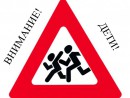  В преддверии летних каникул Госавтоинспекция Челябинской области проводит профилактическое мероприятие «Внимание - дети!». По итогам 4 месяцев 2014 года зарегистрирован рост ДТП с участием несовершеннолетних со 123 до 139, число погибших в них детей  с 3 до 8 человек. На территории Еткульского района зарегистрировано два дорожно-транспортных происшествия с участием несовершеннолетних детей. С 14 мая по 8 июня 2014 года проводится профилактическое мероприятие «Внимание - дети!».  Сотрудниками Госавтоинспекции  будут проводиться, рейдовые мероприятия, направленные на выявление нарушений ПДД в части, касающейся перевозки детей как на автомобилях, так и на автобусах. Как показывает статистика, летом число дорожно-транспортных происшествий с участием детей увеличивается. Дети больше времени проводят на улицах и во дворах, катаются на самокатах, велосипедах и мопедах. ОГИБДД обращается к водителям и ко всем взрослым с просьбой позаботиться о безопасности детей. Если на ваших глазах ребенок нарушил Правила дорожного движения, не проходите мимо, остановите его, покажите как правильно действовать в такой ситуации. Вовремя полученный совет или собственный пример – лучшая профилактика дорожно-транспортных происшествий и детского травматизма!Родители, проследите, чтобы ваши дети, не достигшие 14 лет не выезжали на велосипедах на дорогу. Управлять мопедом (скутером) разрешается подростком с 16 лет и только в защитном шлеме. За нарушения родителям придется заплатить штраф.Телефон  доверия 8(35145) 2-19-15Инспектор по пропаганде ОГИБДД Хижняк Е.С.